   MIĘDZYSZKOLNY OŚRODEK SPORTOWY KRAKÓW-WSCHÓD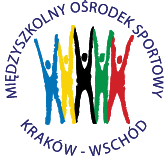 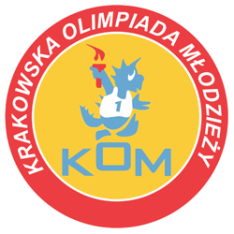 Adres: Centrum Rozwoju Com Com Zoneul. Ptaszyckiego 6 – P 09,  31 – 979 Krakówtel/fax: 12 685 58 25,   email:  biuro@kom.krakow.plwww.kom.krakow.plKraków, 24.11.2016r.SPRAWOZDANIEDotyczy: Igrzyska Młodzieży Szkolnej w BADMINTONIE DRUŻYNOWYM– kategoria DZIEWCZĘTA.Termin: 22.11.2016 Miejsce: hala Com Com Zone, ul. Ptaszyckiego 6.Ilość szkół: 16Ilość uczestników: 46Wyniki:Grupa A				Grupa B				Grupa C	SP 47-Jadwiga 2	2:0		Jadwiga-SP 162 	2:1		SP 126-SP 85	2:0SP 47-SP 43		2:0		Jadwiga-SP Św. Rodz.	2:0	SP 43-Jadwiga 2	2:1		SP 162-SP Św. Rodz.	2:0Grupa D				Grupa E				Grupa F	SP 82-SP 86		2:0		SP 164-SP 55		2:0		SP 18-SP 123	2:0					SP 164-SP 101		2:0		SP 18-SP 156	2:0					SP 55-SP 101		2:0		SP 123-SP 156	2:0O miejsca I-VI					SP 47-SP 126	2:0					SP 18-Jadwiga		2:1SP 47-SP 164	2:0					SP 18-SP 82		2:0SP 126-SP 164	2:0					Jadwiga-SP 82		2:1O miejsca VII-XII SP 55-SP 85	2:0					SP 162-SP 86		2:0SP 55-SP 43	2:0					SP 162-SP 123		2:0SP 85-SP 43	2:1					SP 123-SP 86		2:0Mecze o miejsca:I-II	 –	SP 47-SP 18		2:0III-IV	 – 	SP 126-Jadwiga		1:2V-VI	 – 	SP 164-SP 82		1:2VII-VIII	 – 	SP 55-SP 162		2:0IX-X	 – 	SP 85-SP 123		2:1XI-XII	 – 	SP 43-SP 86		2:0Tabela końcowa - klasyfikacja do współzawodnictwa - dziewczętaMiejsceSzkołaPunkty do współzawodnictwa1SZKOŁA PODSTAWOWA Nr 47122SZKOŁA PODSTAWOWA Nr 18103Katolicka Szkoła Podstawowa „JADWIGA”94SZKOŁA PODSTAWOWA Nr 12685 SZKOŁA PODSTAWOWA Nr 8276SZKOŁA PODSTAWOWA Nr 16467SZKOŁA PODSTAWOWA Nr 5558SZKOŁA PODSTAWOWA Nr 16249 SZKOŁA PODSTAWOWA Nr 85310SZKOŁA PODSTAWOWA Nr 123211SZKOŁA PODSTAWOWA Nr 43112SZKOŁA PODSTAWOWA Nr 861UdziałSZKOŁA PODSTAWOWA Nr 1561UdziałSZKOŁA PODSTAWOWA Nr 1011UdziałKatolicka Szkoła Podstawowa „JADWIGA” 21UdziałSZKOŁA PODSTAWOWA Św. Rodz.1